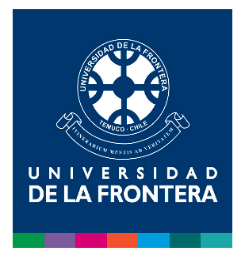 Patrocinio participación en Concurso Ufro Talentos XI VersiónYo (Nombre y Apellido)_____________________________, (Cargo)______________________________, del (Nombre establecimiento educacional)_______________________________________, ubicado en (Dirección) _______________________________manifiesto que estoy en conocimiento que el/la estudiante (Nombre del/la estudiante) _____________________________________ se encuentra postulando al concurso Ufro Talentos en su categoría Canto 4° medios.Mediante la presente, comprometo el apoyo del establecimiento educacional en la difusión de material en caso de que el/la estudiante antes identificado/a pase a la etapa de semi final y final, y la asistencia de miembros de la comunidad estudiantil el día de la Gala final en caso de avanzar en el concurso. De igual forma, estoy al tanto de que la Universidad de La Frontera, no se hace responsable del traslado del/la participante hasta las dependencias Universitarias.  _____________________________Firma____de________de 2024